Name: Anna Seitz					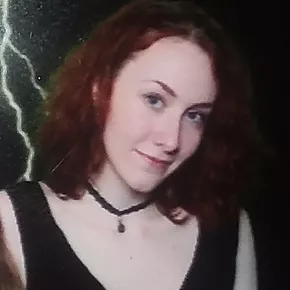 Year in Course: 2nd, Junior YearTopic: Criminal Psychology Mentor: Dr. Gorlin, Yeshiva University Title: Investigating Variations in Criminal Personality, Impulsivity, Self-Esteem and Motivation based on Crimes Committed, Frequency and Personal BackgroundAbstract:	In the field of criminology, the concepts of Personality, impulsivity, self-esteem, motivation and personal background are topics of great discussion. All sides of the debates surrounding them, whether or not they have a correlation or causation with criminality, and/or the extent to which they may, are logically plausible. Previous research has looked into the relationships between mainly pairs of these concepts, i.e., personality/criminality, motivation/criminality, or self-esteem/criminality. No research has yet been done to combine results from all of these facets of a person and their psychology while also comparing them between criminal and non-criminal populations. This research study seeks to do that, combining assessments for personality (the Big Five and the Honesty-Humility and Emotionality items of the HEXACO), impulsivity (the UPPS-P Impulsive Behavior Scale), self-esteem (The Rosenberg Self Esteem Scale), Motivation (the BIS/BAS and PVQ Motivation Assessments) altogether with a personal background survey written by the researcher. Although no results are collected yet, and the research is still in the phase of participant contacting, the end result will be a more deepened understanding in all of these fields regarding criminality, an expansion of literature pairing the aforementioned facets that previously had not been studied side by side, and another step taken towards the prediction, identification and evaluation of criminals and potential criminals.  